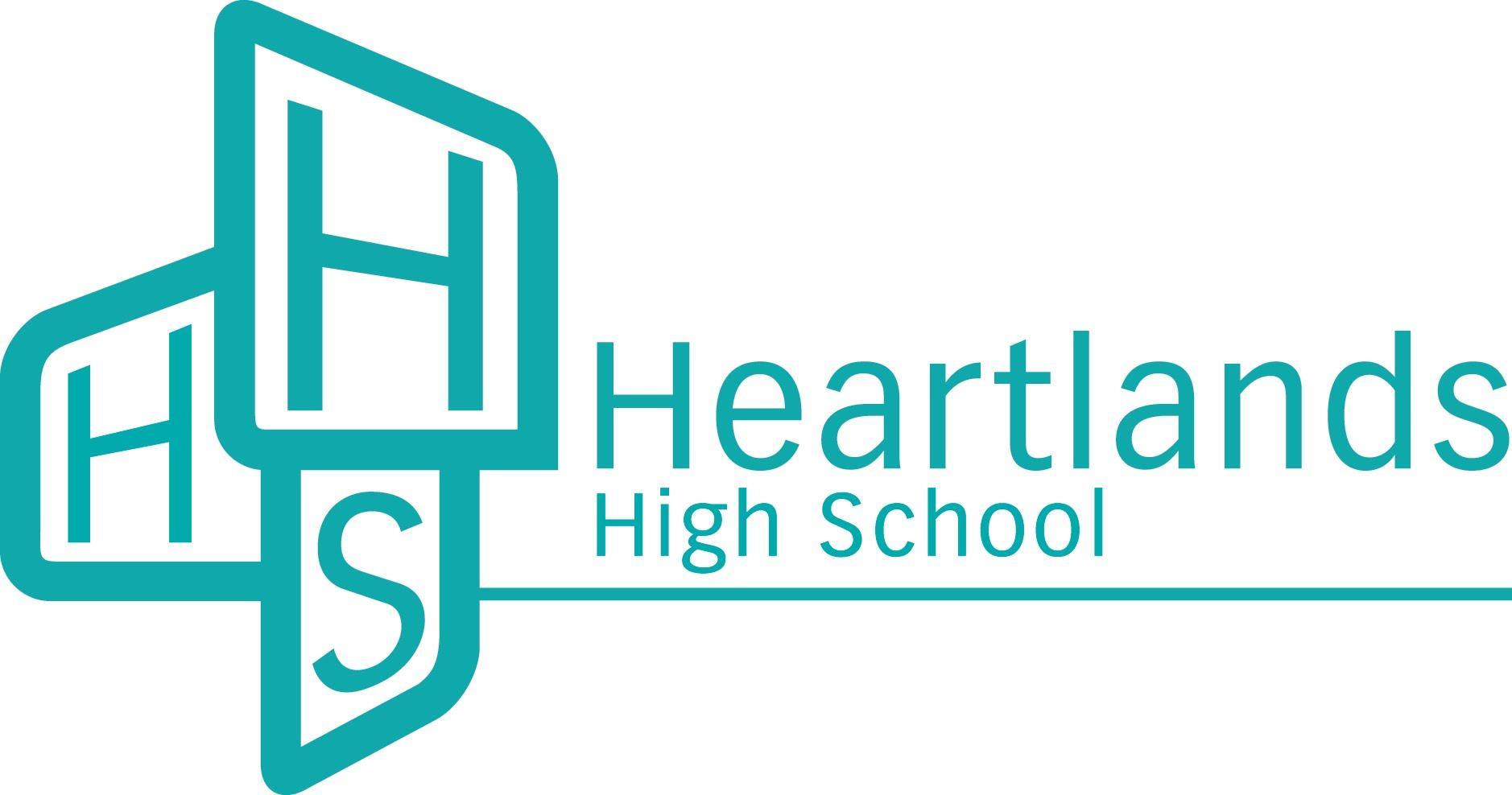 PERSON SPECIFICATIONPost Profile: Deputy HeadteacherTraining and QualificationsExperience of Educational ManagementProfessional Knowledge and UnderstandingCandidates should be able to demonstrate a good knowledge and understanding of:Personal and Professional Qualities and AttributesCandidates should be able to provide evidence that they have the necessary qualities and attributes required by the post. They should be able to:Essential PreferredDesirableQualified Teacher StatusXRecognised good honours degree or equivalentXEvidence of recent relevant CPDXEssential PreferredDesirableExperience of senior leadership in a secondary 11-18 range school at a senior levelXAppropriate and successful teaching experience in more than one secondary phase 11-18 school  X  Experience of school development, planning and evaluation  X  Strategic policy development and implementationX Demonstrable experience of implementing strategies for raising achievement and achieving excellence for students, staff and self X Demonstrable effective team LeadershipX Successful experience in data analysis, target setting, monitoring and reviewX Resource and financial management, monitoring and evaluation  X  Understanding the challenges associated with inclusion within an urban environment XEssential PreferredDesirableCurrent educational issues, including national policies, priorities and legislation  X The process of strategic planning, including the creation of policies   XThe management of staff, including professional development and recruitment X  Financial planning, budgetary management and accountability  X Effective management of stakeholder relationships XThe successful practice of educational inclusion, diversity and access  XEffective choice and flexibility in learning to meet the personalised learning needs of every child XPrinciples and practices of quality assurance systems, including school review, self-evaluation, performance  management, etc XEssential PreferredDesirableInspire, challenge, motivate and empower the school community to carry forward a shared vision XBuild and maintain effective relationshipsXPromote individual team development and sustain a learning community that impacts on school development  XThink strategically, create, maintain and share a coherent school vision  XSet and achieve ambitious, challenging goals and targets XManage change, conflict and empower individuals and teamsXPrioritise, plan and organise themselves and others XThink creatively to anticipate and solve problemsXListen to, and reflect on, feedback from others, including colleagues and governorsXMaximise the benefits that new technologies provide and have the ICT skills required to be effective in the roleXCollaborate and network with others within and beyond the school X   Develop maintain and extend appropriate partnerships with local councils, schools, children’s services, parents and the local communityX